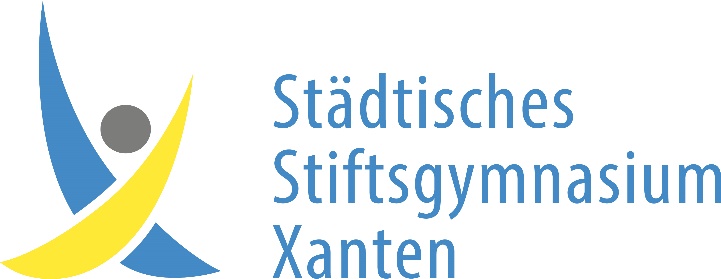 European ClassAPPLICATION FORM 2022/20231.) PERSONAL DETAILSName in full (Surname, Forenames):                                                                 Please insert a recent                                                                                                                                             photo___________________________________________________Address:a) Permanent addressStreet:_________________________Street Number:________Postal Code:_________________________________________b) Address for correspondence if different from (a)________________________________________________________________________________Telephone number: _________________________      e-mail:_____________________________Date of Birth(day/month/year): ________________ in (town, country) _____________________By the time the programme starts in August, I will be: ________________ years old.   	Nationality: ____________________________________		    (   ) female                (    ) maleReligious affiliation:  ________________________________________________________________________________                                                              2.) FAMILY BACKGROUNDe-mail of parents:  ________________________________Who else can be contacted in case of an emergency? (name, address, telephone numbers)________________________________________________________________________________________________________________________________________________________________3.) HEALTHAre you regularly in need of any medication?                     (   ) Yes (Please give details)         (   ) No________________________________________________________________________________________________________________________________________________________________Do you have any allergies or other medical conditions?    (   ) Yes (Please give details)        (   ) No________________________________________________________________________________________________________________________________________________________________Do you have any special dietary requirements?	            (   ) Yes (Please give details)        (   ) No________________________________________________________________________________________________________________________________________________________________Do you smoke?                                                                         (   ) Yes                                           (   ) No4.) DETAILS OF PRESENT SCHOOLName: ________________________________________________________________________________Address: ___________________________________________________________________________________________________________________________________________________________Telephone number:___________________________   e-mail:_____________________________Which member of staff can be contacted?Name: _____________________________________  e-mail: _____________________________Will you have finished the school education in your country by the end of August 2020?  (   ) Yes            (   ) No Language learning:I have studied English for ______ years and German for ______ years.I have studied English at an average of _______ lessons a week and German at an average of ______ lessons a week.My recent grades in English have been: (very good, good, etc) _____________________________My recent grades in German have been: (very good, good, etc) ____________________________Please attach a copy of one of your recently marked English essays to your application5.) CURRICULUM VITAEPlease refer to your education and your activities in school and beyond, and explain why you want to take part in the European Class and why you are suited for this programme. We would also like to know which importance the grades in the European Class would have for you. Of course, you are free to add further information which you find important to characterise yourself.Please answer in full sentences.6.) FAMILY INFORMATIONPlease describe your hometown and the community you live in and give information about the members of your family. Please answer in full sentences.7.) HOBBIES AND LEISURE ACTIVITIESSports:Sports practised: _________________________________________________________________Sports interested in: ______________________________________________________________Do you regularly take part in sports competitions? If yes, in which kind of sport and how often?________________________________________________________________________________Recreational  Activities:Hobbies practised: ________________________________________________________________Artistic and musical activities: _______________________________________________________How do you prefer to spend free afternoons/ evenings/ weekends?________________________________________________________________________________________________________________________________________________________________________________________________________________________________________________________________________________________________________________________________Are you a member of a youth organization? If yes, please give details.________________________________________________________________________________Have you already been to Germany or did you visit foreign countries for a longer period of time?________________________________________________________________________________8.) PARENTAL CONSENTWe confirm that we have read and fully support the application of our son/daughter and that we agree with his/her intention to attend the school Städtisches Stiftsgymnasium in Xanten for one school year, if he/she is selected.The total travel costs to and from Germany will be covered by our family. We also confirm that we will transfer the annual fee of 1200 € if our son/ our daughter is selected. This annual fee covers a basic health, accident and liability insurance, a public transportation ticket, a three-day class trip with workshops about the European Union and a day trip to one European capital (e.g. London or Paris; if possible due to the Corona pandemic).  Apart from the annual fee, we agree that we have to bear the costs for pocket money or costly freetime activities for our son/daughter during his/her stay in Germany. We confirm that our son/daughter doesn’t have any contagious diseases.In case of an illness or an accident we consent to the necessary treatment or operation being carried out in Germany.Please be aware that the health insurance does not cover treatment for health issues that your son/daughter has already been treated for at home, e.g. braces for teeth or chronic health problems. In these cases, parents must arrange for a health insurance that covers necessary treatments.Parents’ signature:________________________________________________________________Date:___________________________________________________________________________9.) APPLICANT’S CONSENTI confirm that all the details in this application form are correct. Applicant’s signature:______________________________________________________________Date:___________________________________________________________________________10.) SCHOOL RECOMMENDATION AND ASSESSMENT OF APPLICANTTwo referees are to confirm the personal and academic suitability of the applicant. These referees should attach their name and address to their letter of recommendation. One referee must be the current English teacher. The English teacher should give detailed information on the applicant’s skills in English. The letters of recommendation are to be written in English or German and to be signed by the headmaster of the present school. An official seal of this school is required.The application form and all relevant papers are to be sent either via email (in one pdf-file) or post to the following address BY MARCH 15, 2022:Städtisches Stiftsgymnasium XantenTom AengenheisterJohannes-Janssen-Str. 646509 XantenDeutschland – GermanyOr: e-mail: europa@ssgxanten.de11.) CHECKLISTThe application form is completed (including all signatures)                                                       (     )A copy of a recently marked English essay is attached                                                                 (     )Two letters of recommendation from your school are attached                                                (     )For further questions about the programme or about the application, please contact me via email.europa@ssgxanten.deWe are looking forward to YOUR application!Father:Surname_____________________________Forenames ___________________________Availability during working hours (phone etc)____________________________________Mother:Surname________________________________Forenames______________________________Availability during working hours (phone etc)_______________________________________